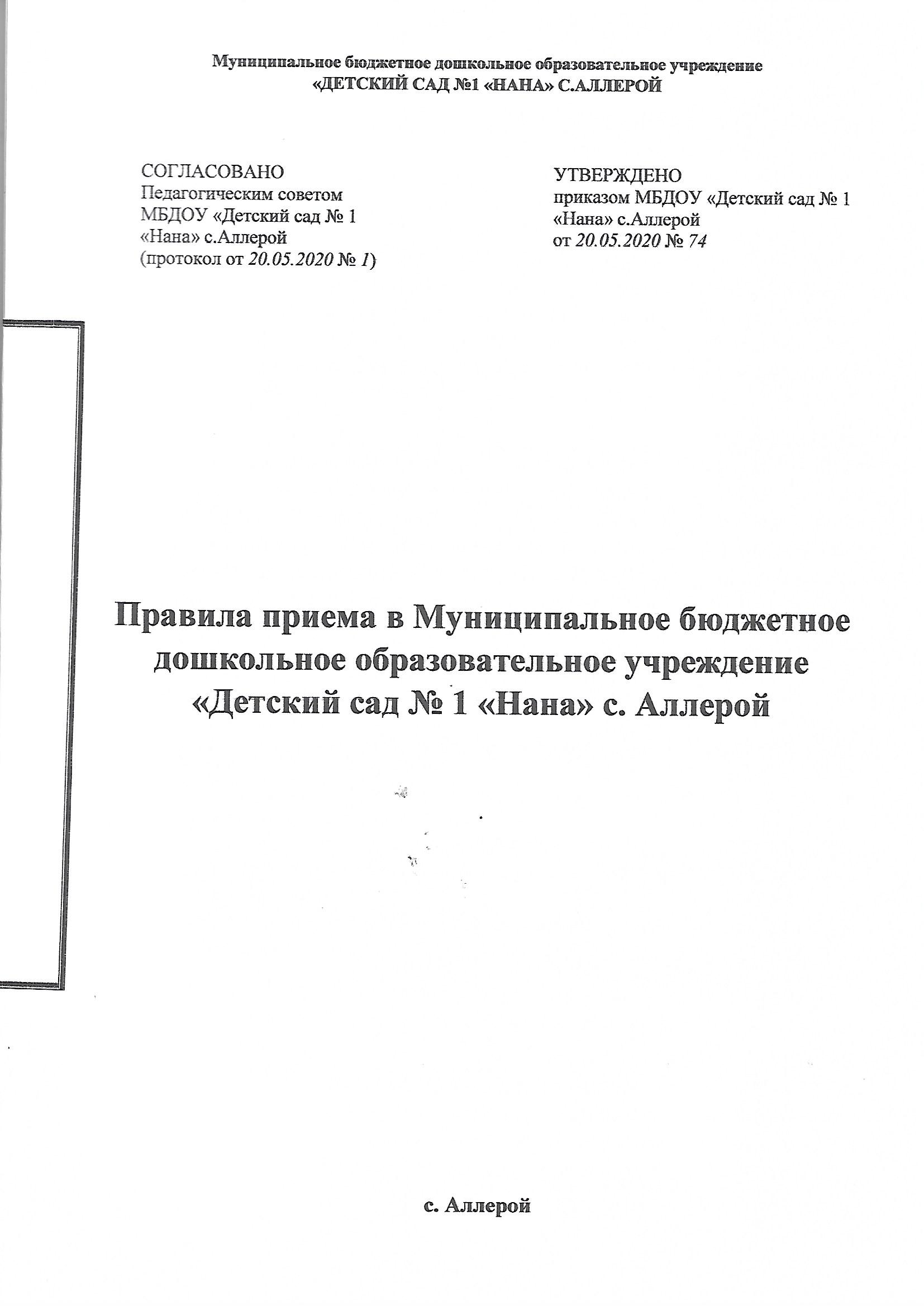 1. Общие положения1.1. Правила приема в МБДОУ Детский сад № 1 (далее – правила) разработаны в соответствии с Федеральным законом от 29.12.2012 № 273-ФЗ «Об образовании в Российской Федерации», Порядком приема на обучение по образовательным программам дошкольного образования, утвержденным приказом Минпросвещения России от 15.05.2020 № 236, Порядком и условиями осуществления перевода обучающихся из одной организации, осуществляющей образовательную деятельность по образовательным программам дошкольного образования, в другие организации, осуществляющие образовательную деятельность по образовательным программам соответствующих уровня и направленности, утвержденным приказом Минобрнауки России от 28.12.2015 № 1527, и уставом МБДОУ «Детский сад № 1» (далее – детский сад). 1.2. Правила определяют требования к процедуре и условиям зачисления граждан РФ (далее – ребенок, дети) в детский сад для обучения по образовательным программам дошкольного образования, дополнительным общеразвивающим программам, а также в группу (группы) по присмотру и уходу без реализации образовательной программы дошкольного образования. 1.3. Прием иностранных граждан и лиц без гражданства, в том числе из числа соотечественников за рубежом, беженцев и вынужденных переселенцев, за счет средств бюджетных ассигнований осуществляется в соответствии с международными договорами РФ в порядке, предусмотренном законодательством РФ и настоящими правилами. 1.4. Детский сад обеспечивает прием всех граждан, имеющих право на получение дошкольного образования, в том числе прием граждан, имеющих право на получение дошкольного образования и проживающих на территории, за которой закреплен детский сад (далее – закрепленная территория).	2. Организация приема на обучение 2.1. Прием в детский сад осуществляется в течение календарного года при наличии свободных мест. 2.2. Детский сад осуществляет прием всех детей, имеющих право на получение дошкольного образования, в возрасте с двух месяцев. В приеме может быть отказано только при отсутствии свободных мест. 2.3. Прием детей с ограниченными возможностями здоровья осуществляется на обучение по адаптированным программам с согласия родителей (законных представителей) на основании рекомендаций психолого-медико-педагогической комиссии. 2.4. Прием заявлений на обучение по дополнительным общеразвивающим программам осуществляется с 1 сентября текущего года по 1 марта следующего года. 2.5. Лицо, ответственное за прием документов, график приема заявлений и документов утверждаются приказом заведующего детским садом.2.6. Приказ, указанный в пункте 2.5 правил, размещается на информационном стенде в детском саду и на официальном сайте детского сада в сети «Интернет» в течение трех рабочих дней со дня его издания. 2.7. Лицо, ответственное за прием, обеспечивает своевременное размещение на информационном стенде в детском саду и на официальном сайте детского сада в сети «Интернет»:• распорядительного акта Управления дошкольного образования Ножай-Юртовского муниципального района о закреплении образовательных организаций за конкретными территориями; • настоящих правил; • копии устава МБДОУ Детский сад № 1, лицензии на осуществление образовательной деятельности, образовательных программ и других документов, регламентирующих организацию и осуществление образовательной деятельности, права и обязанности воспитанников; • информации о сроках приема документов, графика приема документов; • примерных форм заявлений о приеме в детский сад и образцов их заполнения; • формы заявления о зачислении в порядке перевода из другой организации, осуществляющей образовательную деятельность по образовательным программам дошкольного образования (далее – другая организация), и образца ее заполнения; • формы заявления о приеме на обучение по дополнительным общеразвивающим программам и образца ее заполнения; • информации о направлениях обучения по дополнительным общеразвивающим программам, количестве мест, графика приема заявлений не позднее чем за 15 календарных дней до начала приема документов; • дополнительной информации по текущему приему. 2.8. Выбор языка образования, изучаемых родного языка из числа языков народов РФ, в том числе русского языка как родного языка, государственных языков республик РФ осуществляется по заявлениям родителей (законных представителей) детей при приеме (переводе) на обучение.3. Порядок зачисления на обучение по основным образовательным программам дошкольного образования и в группу (группы) по присмотру и уходу без реализации образовательной программы3.1. Прием детей на обучение по образовательным программам дошкольного образования, а также в группу (группы) по уходу и присмотру без реализации образовательной программы осуществляется по направлению Управления дошкольного образования Ножай-Юртовского муниципального района, по личному заявлению родителя (законного представителя) ребенка при предъявлении оригинала документа, удостоверяющего личность родителя (законного представителя), либо оригинала документа, удостоверяющего личность иностранного гражданина или лица без гражданства в РФ в соответствии с законодательством РФ. Форма заявления утверждается заведующим детским садом. 3.2. Для зачисления в детский сад родители (законные представители) детей дополнительно к заявлению предъявляют следующие документы: • оригинал свидетельства о рождении ребенка или для иностранных граждан и лиц без гражданства – документ(-ы), удостоверяющий(е) личность ребенка и подтверждающий(е) законность представления прав ребенка; • свидетельство о регистрации ребенка по месту жительства или по месту пребывания на закрепленной территории или документ, содержащий сведения о месте пребывания, месте фактического проживания ребенка;.• медицинское заключение. 3.3. При необходимости родители предъявляют: • документ, подтверждающий установление опеки; • документ психолого-медико-педагогической комиссии; • документ, подтверждающий потребность в обучении в группе оздоровительной направленности. 3.4. Для зачисления в детский сад родители (законные представители) детей, не являющихся гражданами РФ, дополнительно представляют документ, подтверждающий право заявителя на пребывание в РФ (виза – в случае прибытия в Россию в порядке, требующем получения визы, и (или) миграционная карта с отметкой о въезде в Россию (за исключением граждан Республики Беларусь), вид на жительство или разрешение на временное проживание в России, иные документы, предусмотренные федеральным законом или международным договором РФ). Иностранные граждане и лица без гражданства все документы представляют на русском языке или вместе с нотариально заверенным в установленном порядке переводом на русский язык. 3.5. Прием на обучение в порядке перевода из другой организации по инициативе родителей (законных представителей) осуществляется по личному заявлению родителей (законных представителей) ребенка о зачислении в детский сад в порядке перевода из другой организации при предъявлении оригинала документа, удостоверяющего личность родителя (законного представителя). Форма заявления утверждается заведующим детским садом. 3.6. Для зачисления в порядке перевода из другой организации родители (законные представители) несовершеннолетних дополнительно предъявляют личное дело обучающегося. 3.7. Приемная комиссия при приеме заявления о зачислении в порядке перевода из другой организации по инициативе родителей проверяет представленное личное дело на наличие в нем документов, требуемых при зачислении на обучение по образовательным программам дошкольного образования. В случае отсутствия какого-либо документа должностное лицо, ответственное за прием документов, составляет акт, содержащий информацию о регистрационном номере заявления о зачислении и перечне недостающих документов. Акт составляется в двух экземплярах и заверяется подписями родителей (законных представителей) несовершеннолетнего и лица, ответственного за прием документов, печатью детского сада. Один экземпляр акта подшивается в представленное личное дело, второй передается заявителю. Заявитель обязан донести недостающие документы в течение 14 календарных дней с даты составления акта. Отсутствие в личном деле документов, требуемых для зачисления в детский сад, не является основанием для отказа в зачислении в порядке перевода. 3.8. Лицо, ответственное за прием документов, при приеме любых заявлений обязано ознакомиться с документом, удостоверяющим личность заявителя, для установления его личности, а также факта родственных отношений и полномочий законного представителя. 3.9. При приеме заявления о приеме в детский сад (заявления о приеме в порядке перевода из другой организации) должностное лицо, ответственное за прием документов, знакомит родителей (законных представителей) с уставом детского сада, лицензией на право осуществления образовательной деятельности, образовательными программами, реализуемыми детским садом, учебно-программной документацией, локальными нормативными актами и иными документами, регламентирующими организацию и осуществление образовательной деятельности, права и обязанности обучающихся. 3.10. Факт ознакомления родителей (законных представителей) ребенка с документами, указанными в пункте 3.10 правил, фиксируется в заявлении и заверяется личной подписью родителей (законных представителей) ребенка. Подписью родителей (законных представителей) ребенка фиксируется также согласие на обработку их персональных данных и персональных данных ребенка в порядке, установленном законодательством РФ. 3.11. Лицо, ответственное за прием документов, осуществляет регистрацию поданных заявлений о приеме в детский сад (заявлений о приеме в порядке перевода из другой организации) и документов в журнале регистрации заявлений о приеме, о чем родителям (законным представителям) выдается расписка. В расписке лицо, ответственное за прием документов, указывает регистрационный номер заявления о приеме ребенка в детский сад и перечень представленных документов. Иные заявления, подаваемые вместе с заявлением о приеме в детский сад (заявлением о зачислении в порядке перевода из другой организации), включаются в перечень представленных документов. Расписка заверяется подписью лица, ответственного за прием документов. 3.12. Заявление может быть подано родителем (законным представителем) в форме электронного документа с использованием информационно-телекоммуникационных сетей общего пользования в порядке, предусмотренном административным регламентом о предоставлении муниципальной услуги. 3.13. С родителями (законными представителями) детей, которые сдали полный комплект документов, предусмотренных настоящими правилами, в течение 3 рабочих дней заключается договор об образовании по образовательным программам дошкольного образования (договор оказания услуг по присмотру и уходу в группах без реализации образовательной программы). 3.14. Зачисление ребенка в детский сад оформляется приказом руководителя в течение трех рабочих дней после заключения договора. 3.15. Лицо, ответственное за прием документов, в трехдневный срок после издания приказа о зачислении размещает приказ о зачислении на информационном стенде и обеспечивает размещение на официальном сайте детского сада в сети «Интернет» реквизитов приказа, наименования возрастной группы, числа детей, зачисленных в указанную возрастную группу. 3.16. На каждого зачисленного в детский сад ребенка, за исключением зачисленных в порядке перевода из другой организации, формируется личное дело, в котором хранятся все полученные при приеме документы.4. Особенности зачисления на обучение по основным образовательным программам дошкольного образования и в группу (группы) по присмотру и уходу без реализации образовательной программы в порядке перевода из другой организации по решению учредителя4.1. Прием детей на обучение по образовательным программам дошкольного образования, а также в группу (группы) по уходу и присмотру без реализации программы дошкольного образования в порядке перевода из другой организации по решению учредителя осуществляется в порядке и на условиях, установленных законодательством. 4.2. Прием в детский сад осуществляется на основании документов, представленных исходной организацией: списочного состава обучающихся, письменных согласий родителей (законных представителей), личных дел. 4.3. Лицо, ответственное за прием документов, принимает от исходной организации личные дела и письменные согласия родителей (законных представителей) в соответствии со списочным составом обучающихся по акту приема-передачи. При приеме каждое личное дело проверяется на наличие документов, обязательных для приема на обучение по образовательным программам дошкольного образования. 4.4. В случае отсутствия в личном деле документов, которые предусмотрены порядком приема на обучение по образовательным программам дошкольного образования, согласий родителей (законных представителей) или отсутствия сведений об обучающемся в списочном составе лицо, ответственное за прием документов, делает соответствующую отметку в акте приема-передачи. Лицо, ответственное за прием документов, готовит сопроводительное письмо к акту приемапередачи личных дел с перечнем недостающей информации, документов и передает его на подпись заведующему детским садом. Сопроводительное письмо регистрируется в журнале исходящих документов в порядке, предусмотренном локальным нормативным актом детского сада. Акт приема-передачи с примечаниями и сопроводительное письмо направляются в адрес исходной образовательной организации. 4.5. В случае когда недостающие документы от исходной организации не получены, лицо, ответственное за прием, запрашивает недостающие документы у родителей (законных представителей). При непредставлении родителями (законными представителями) обучающихся или отказе от представления документов в личное дело обучающегося включается выписка из акта приема-передачи личных дел с перечнем недостающих документов и ссылкой на дату и номер сопроводительного письма. 4.6. На основании представленных исходной организацией документов с родителями (законными представителями) детей заключается договор об образовании по образовательным программам дошкольного образования (договор оказания услуг по присмотру и уходу в группах без реализации образовательной программы). Подписью родителей (законных представителей) ребенка фиксируется согласие на обработку их персональных данных и персональных данных ребенка в порядке, установленном законодательством РФ. 4.7. Зачисление ребенка в детский сад оформляется приказом руководителя в течение трех рабочих дней после заключения договора. 4.8. На основании полученных личных дел ответственное должностное лицо формирует новые личные дела, включающие в том числе выписку из распорядительного акта о зачислении в порядке перевода, соответствующие письменные согласия родителей (законных представителей) обучающихся. 5. Прием на обучение по дополнительным общеразвивающим программам5.1. Количество мест для обучения по дополнительным общеразвивающим программам за счет средств бюджетных ассигнований устанавливает учредитель. Количество мест для обучения по дополнительным общеразвивающим программам за счет средств физических и (или) юридических лиц по договорам об оказании платных образовательных услуг устанавливается ежегодно приказом заведующего детским садом не позднее чем за 30 календарных дней до начала приема документов. 5.2. На обучение по дополнительным общеразвивающим программам принимаются все желающие вне зависимости от места проживания по возрастным категориям, предусмотренным соответствующими программами обучения. 5.3. Прием на обучение по дополнительным общеразвивающим программам осуществляется без вступительных испытаний, без предъявления требований к уровню образования. 5.4. В приеме на обучение по дополнительным общеразвивающим программам может быть отказано только при отсутствии свободных мест. В приеме на обучение по дополнительным общеразвивающим программам в области физической культуры и спорта может быть отказано при наличии медицинских противопоказаний к конкретным видам деятельности. 5.5. Прием на обучение по дополнительным общеразвивающим программам осуществляется по личному заявлению родителя (законного представителя) ребенка. В случае приема на обучение по договорам об оказании платных образовательных услуг прием осуществляется на основании заявления заказчика. Форму заявления утверждает заведующий детским садом. 5.6. Для зачисления на обучение по дополнительным общеразвивающим программам родители (законные представители) вместе с заявлением представляют оригинал свидетельства о рождении или документ, подтверждающий родство заявителя, за исключением родителей (законных представителей) обучающихся детского сада. 5.7. Родители (законные представители) детей, не являющихся гражданами РФ, родители (законные представители) несовершеннолетних из семей беженцев или вынужденных переселенцев дополнительно представляют документы, предусмотренные разделом 3 правил, за исключением родителей (законных представителей) обучающихся детского сада. 5.8. Для зачисления на обучение по дополнительным общеразвивающим программам в области физической культуры и спорта родители (законные представители) несовершеннолетних дополнительно представляют справку из медицинского учреждения об отсутствии медицинских противопоказаний к занятию конкретным видом спорта, указанным в заявлении. 5.9. Ознакомление родителей (законных представителей) с уставом детского сада, лицензией на право осуществления образовательной деятельности, образовательными программами, реализуемыми детским садом, учебно-программной документацией, локальными нормативными актами и иными документами, регламентирующими организацию и осуществление образовательной деятельности, права и обязанности обучающихся, осуществляется в порядке, предусмотренном разделом 3 правил. 5.10. Прием заявлений на обучение, их регистрация осуществляются в порядке, предусмотренном разделом 3 правил. 5.11. Зачисление на обучение за счет средств бюджета оформляется приказом заведующего детским садом. Зачисление на обучение по договорам об оказании платных образовательных услуг осуществляется в порядке, предусмотренном локальным нормативным актом детского сада.Приложение 1З А Я В Л Е Н И ЕПрошу принять моего ребенка в МБДОУ «Детский сад №1 «Нана» с.Аллерой ______________________________________________________________________________                      Ф.И.О.  ребенка__________________________________________________________________________________дата рождения и место рождения____________________________________________________________________________________________________________________________________________________________________адрес места жительства (места пребывания) ребёнка__________________________________________________________________________________свидетельство о рождении (серия, №, дата выдачи, кем выдан)Сведения о выборе языка образования, родного языка из числа языков народов Российской Федерации, в том числе русского языка как родного языка_____________________С Уставом МБДОУ «Детский сад №1 «Нана» с. Аллерой, лицензией на осуществление образовательной деятельности серия 20Л02 № 0001052 рег. № 2690 от 18.05.2016г, политикой в отношении обработки персональных данных, условиями месячной оплаты за содержание ребёнка и другими документами регламентирующими организацию образовательного процесса  ознакомлен (а)____________        _____________            ___________________________   Дата                           подпись                           расшифровка подписиРасписку – уведомление о приёме документов на руки получила (а):____________        _____________            ___________________________   Дата                           подпись                           расшифровка подписиПриложение 2З А Я В Л Е Н И ЕПрошу перевести моего ребенка _________________________________________________________________________________	ФИО ребенка______________________________________________________________________                                                                    дата рожденияпроживающего по адресу:__________________________________________________________________________Телефон домашний____________________________Телефон рабочий______________________________Телефон сотовый______________________________                                            мамы, папыиз МБДОУ «Детский сад №1 «Нана» с.Аллерой «____________»в ______________________________________________________________________________________________________________________________(указать причину перевода)_________________________________________________________________________________        ______________    ___________________________________	Дата 	подпись	расшифровка подписиСогласование:Заведующий                                                                                    Э.И. АбдурахмановаМБДОУ «Детский сад №1 «Нана» с.Аллерой(наименование ДОО)Расписка в получении документов№	от	Заявитель		(фамилия, имя, отчество)Адрес (для почтовой корреспонденции	Телефон/e-mail:	Предоставлена для приёма в МБДОУ «Детский сад № 1 «_________»  в отношении (фамилия, имя, отчество ребенка, дата рождении)   Принял документы     Подпись специалиста 				_____________________	(расшифровка подписи)  МП  Достоверность указанных сведений подтверждаю  Подпись заявителя 					(расшифровка подписи)Заведующему МБДОУ «Детский сад №1 «Нана» с.Аллерой От _______________________________________________________                                                                                                                                               (Ф.И.О.)Согласие«__»____________ 20__г.на получение и обработку персональных данных _________________________________________________________________________(Ф.И.О. воспитанника МБДОУ «Детский сад №1 «Нана» с. Аллерой)Я, ____________________________________________________________,(Ф.И.О. и статус  законного представителя несовершеннолетнего – мать, отец, опекун, попечитель, уполномоченный представитель)паспорт серия _____ номер ______________, выдан ______________________________________________________________________________, проживающая(ий) по дресу:______________________________________________________________, в соответствии с требованиями статьи 9 Федерального Закона от 27.07.2006 года № 152-ФЗ «О персональных данных», разрешаю Муниципальному бюджетному дошкольному образовательному учреждению «Детский сад №1»Нана» с. Аллерой, находящемуся по адресу: Чеченская Республика, Ножай-Юртовский муниципальный район, с. Аллерой ул. А.А.Кадырова 16а (МБДОУ «Детский сад №1 «Нана» с. Аллерой), в связи с приемом ребенка _______________________________________________________________________(Ф.И.О. ребенка, дата рождения")в МБДОУ «Детский сад №1 «Нана» с. Аллерой  в группу _______________ принимать, а также хранить и обрабатывать, систематизировать, накапливать, уточнять (обновлять, изменять), извлекать, использовать, передавать (распространять, предоставлять, доступ), обезличивание, комбинировать, блокировать, удалять, уничтожать, и осуществлять любые иные действия с моими персональными данными с использованием средств вычислительной техники или без использования таких средств с учетом требований законодательства РФ, в целях обеспечения соблюдения Конституции РФ, Федеральных законов РФ, иных нормативных правовых актов РФ, кадрового делопроизводства, бухгалтерского учета, следующих моих и моего ребенка персональных данных:Также я разрешаю МБДОУ производить передачу моих персональных данных третьим лицам в следующих случаях:Перечень действий с персональными данными, на совершение которых дается согласие, общее                    описание используемых оператором способов обработки персональных данных указано в Положении по              защите персональных данных, с которыми я ознакомлен(а):____________________ ____________          «____» ________________ 20__ г.                            Ф.И.О.                                             подписьНастоящее Согласие вступает в силу с момента его подписания и действует в течение периода действия договора и не менее чем срок хранения документов, установленных действующим законодательством по архиву.В случае неправомерного использования предоставленных данных оставляю за собой право отозвать данное согласие письменным заявлением.____________________ ____________          «____» ________________ 20__ г.                            Ф.И.О.                                            подпись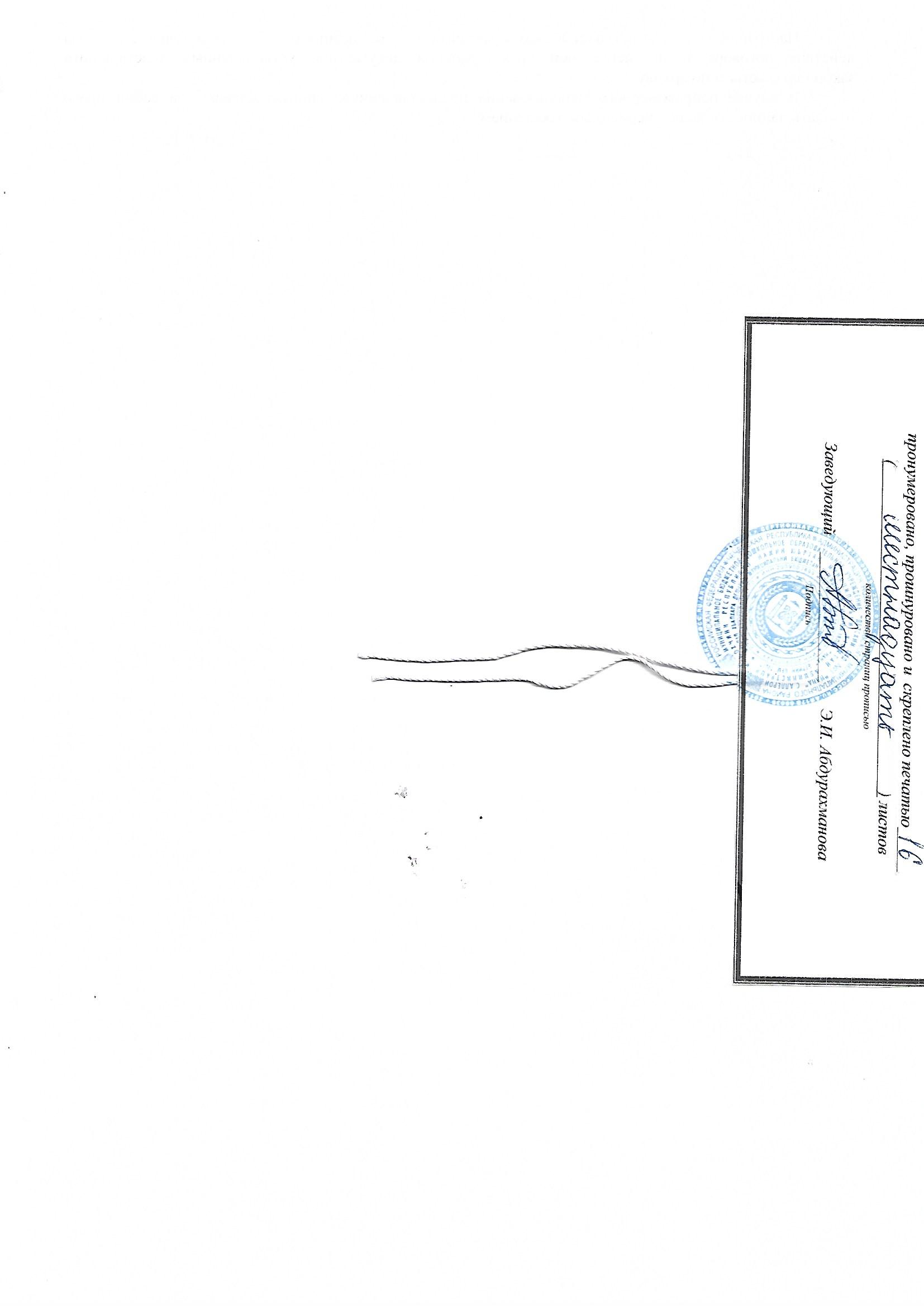 Заведующему МБДОУ «Детский сад №1 «Нана» с.Аллерой ____________________________________Ф.И.О.(мамы/папы)___________________________________________________________________________________________ФИО мамы и папыФИО опекунаМама _________________________________________________________________________________________________Папа _________________________________________________________________________________________________Паспорт(серия и №, кем и когда выдан)Мама ___________________________________________________________________________________________________________________________________Папа ___________________________________________________________________________________________________________________________________Реквизиты документа, подтверждающее установление опеки(при наличии)№ телефона , адрес электронной почты(при наличии)Мама _________________________________________________________________________________________________Папа _________________________________________________________________________________________________Потребность в обучении ребенка по адаптированной образовательной программе дошкольного образования и (или) создании специальных условий для организации обучения и воспитания ребенка инвалида в соответствии с индивидуальной программой реабилитации инвалида. (подчеркнуть)Да/нетНаправленность дошкольной группы(подчеркнуть)Общеобразовательная/ комбинированнаяРежим пребывания ребёнка(подчеркнуть)Полного дня / Кратковременного пребыванияПолного дня / Кратковременного пребыванияЖелаемая дата приема наобучениеРегистрационный № __от ______20__Делопроизводитель - ФИО ___Договор  № ____от ______20__г.Приказ №__-в от ______20__    г.Заведующему МБДОУ «Детский сад №1 «Нана» с. Аллерой Ф.И.О.(мамы/папы)___________________________________________________________________________________________№ п/пНазвание документаОригинал/копияПодлежит возврату1 Заявление о приёме ребенка в ДОООригиналНет2Медицинское заключение (медицинская карта)Оригиналв случае отчисления ребенка из ДОО3Согласие законного представителя на обработку персональных данных и персональных данных воспитанникаОригиналнет 4Документ удостоверяющий личность заявителя ОригиналДа5Свидетельство о рождении ребенкаОригиналКопияданет 6Свидетельство о регистрации ребенка по месту жительства или по месту пребывания на закреплённой территории или документ, содержащий сведения о регистрации ребенка по месту жительства или по месту пребывания  ОригиналДаПерсональные данныеЦельРазрешено/ не разрешено (необходимо своей рукой указать либо да, либо нет)Фамилия, имя, отчество Публичные данныеФамилия, имя, отчество Для отражения этой информации в документах ДОУФамилия, имя, отчество Для отражения этой информации в социальном паспорте семьиФамилия, имя, отчество Указание во внутреннем телефонном справочнике группыФамилия, имя, отчество Указание под фотографией на информационных стендахФамилия, имя, отчество Внесение в бухгалтерские информационные системы ДОУДата, месяц, год рожденияДля публичного поздравления с днем рождения в группеДата, месяц, год рожденияДля отражения этой информации в социальном паспорте семьиДата, месяц, год рожденияВнесение в бухгалтерские информационные системы ДОУБлижайшие родственникиДля отражения этой информации в документах ДОУБлижайшие родственникиДля отражения этой информации в социальном паспорте семьиБлижайшие родственникиДля возможных связей в чрезвычайных случаяхАдрес места пропискиВнесение в бухгалтерские информационные системы ДОУАдрес места пропискиДля отражения этой информации в социальном паспорте семьиФактический адрес места жительстваДля отправки официальных сообщений (корреспонденции от ДОУ)Фактический адрес места жительстваДля отражения этой информации в социальном паспорте семьиФактический адрес места жительстваВнесение в бухгалтерские информационные системы ДОУФактический адрес места жительстваДля случаев экстренной связи с лицами, проживающими совместно с воспитанникомКонтактные телефоныДля отражения этой информации в социальном паспорте семьиКонтактные телефоныДля случаев экстренной связи с родителями (законными представителями) ребенкаСтраховой номер индивидуального лицевого счета в Пенсионном фонде РоссииДля отражения этой информации в медицинских карточкахКому и с какой цельюПерсональные данныеРазрешаю/ не разрешаю (необходимо своей рукой указать либо да, либо нет)Для предоставления информации:Расписываются организации в которую предоставляется информацияФамилия, имя, отчество ребенкаДля предоставления информации:Расписываются организации в которую предоставляется информацияДата рожденияДля предоставления информации:Расписываются организации в которую предоставляется информацияФамилия, имя, отчество родителей (законных представителей) ребенка, ближайших родственниковДля предоставления информации:Расписываются организации в которую предоставляется информацияМесто работы, учебы родителей (законных представителей) ребенка, ближайших родственниковДля предоставления информации:Расписываются организации в которую предоставляется информацияАдрес регистрации и фактического места жительстваДля предоставления информации:Расписываются организации в которую предоставляется информацияНомер ДОУ, группыКПДО ЧР - для предоставления льгот             согласно действующему законодательствуФамилия, имя, отчествоКПДО ЧР - для предоставления льгот             согласно действующему законодательствуДата рожденияКПДО ЧР - для предоставления льгот             согласно действующему законодательствуФамилия, имя, отчество родителей (законных представителей) ребенка, ближайших родственниковКПДО ЧР - для предоставления льгот             согласно действующему законодательствуНомер свидетельства о рожденияКПДО ЧР - для предоставления льгот             согласно действующему законодательствуНомер паспорта родителей (законных представителей) ребенка, ближайших родственниковКПДО ЧР - для предоставления льгот             согласно действующему законодательствуАдрес регистрации и фактического места жительстваКПДО ЧР - для предоставления льгот             согласно действующему законодательствуНомер ДОУ, группыПоликлиникам, СЭС – для прохождения диспансеризацииФамилия, имя, отчествоПоликлиникам, СЭС – для прохождения диспансеризацииДата рожденияПоликлиникам, СЭС – для прохождения диспансеризацииНомер свидетельства о рожденииПоликлиникам, СЭС – для прохождения диспансеризацииНомер медицинского полисаПоликлиникам, СЭС – для прохождения диспансеризацииНомер страхового свидетельстваПоликлиникам, СЭС – для прохождения диспансеризацииАдрес регистрации и фактического места жительстваПоликлиникам, СЭС – для прохождения диспансеризацииНомер ДОУ, группыРазмещение информации на сайте МБДОУ «Детский сад №1 «Нана» с.АллеройФамилия, имя, отчествоРазмещение информации на сайте МБДОУ «Детский сад №1 «Нана» с.АллеройДата рожденияРазмещение информации на сайте МБДОУ «Детский сад №1 «Нана» с.АллеройФ.И.О. родителей (законных представителей) ребенкаРазмещение информации на сайте МБДОУ «Детский сад №1 «Нана» с.АллеройНомер ДОУ, группыПри участии учреждения в городских, республиканских, российских конкурсахФамилия, имя, отчествоПри участии учреждения в городских, республиканских, российских конкурсахДата рожденияПри участии учреждения в городских, республиканских, российских конкурсахФ.И.О. родителей (законных представителей) ребенкаПри участии учреждения в городских, республиканских, российских конкурсахНомер ДОУ, группыРазмещение информации на сайте «Электронное образование» (ЭО)если такая информация предоставляется, оставить если нет удалить этот абзацФамилия, имя, отчествоРазмещение информации на сайте «Электронное образование» (ЭО)если такая информация предоставляется, оставить если нет удалить этот абзацДата рожденияРазмещение информации на сайте «Электронное образование» (ЭО)если такая информация предоставляется, оставить если нет удалить этот абзацФ.И.О. родителей (законных представителей) ребенкаРазмещение информации на сайте «Электронное образование» (ЭО)если такая информация предоставляется, оставить если нет удалить этот абзацНомер медицинского полисаРазмещение информации на сайте «Электронное образование» (ЭО)если такая информация предоставляется, оставить если нет удалить этот абзацНомер страхового свидетельстваРазмещение информации на сайте «Электронное образование» (ЭО)если такая информация предоставляется, оставить если нет удалить этот абзацСостав семьи Размещение информации на сайте «Электронное образование» (ЭО)если такая информация предоставляется, оставить если нет удалить этот абзацСоциальное положении семьи Размещение информации на сайте «Электронное образование» (ЭО)если такая информация предоставляется, оставить если нет удалить этот абзацАдрес регистрации и фактического места жительстваРазмещение информации на сайте «Электронное образование» (ЭО)если такая информация предоставляется, оставить если нет удалить этот абзацДата рождения родителейРазмещение информации на сайте «Электронное образование» (ЭО)если такая информация предоставляется, оставить если нет удалить этот абзацНомер свидетельства о рожденииРазмещение информации на сайте «Электронное образование» (ЭО)если такая информация предоставляется, оставить если нет удалить этот абзацМесто рождения Размещение информации на сайте «Электронное образование» (ЭО)если такая информация предоставляется, оставить если нет удалить этот абзацНомер ДОУ, группы